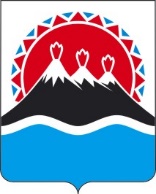 МИНИСТЕРСТВО ПО ЧРЕЗВЫЧАЙНЫМ СИТУАЦИЯМКАМЧАТСКОГО КРАЯПРИКАЗПРИКАЗЫВАЮ:1. Признать утратившим силу приказ Министерства специальных программ Камчатского края от 06.04.2009 № 33/1-п «Об образовании аттестационной комиссии Министерства специальных программ Камчатского края»;2. Настоящий приказ вступает в силу после дня его официального опубликования.[Дата регистрации] № [Номер документа]г. Петропавловск-КамчатскийО признании утратившим силу приказаМинистерства специальных программ Камчатского края от 06.04.2009 № 33/1-п «Об образовании аттестационной комиссии Министерства специальных программ Камчатского края»Министр[горизонтальный штамп подписи 1]С.В. Лебедев